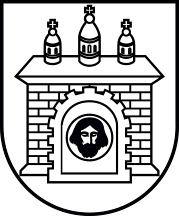 SKUODO  RAJONO SAVIVALDYBĖS TARYBA	SPRENDIMO PROJEKTO AIŠKINAMASIS RAŠTAS	SkuodasSprendimo projekto pavadinimas  DĖL TRANSPORTO PASLAUGŲ TEIKIMO IR MOKĖJIMO UŽ PASLAUGAS TVARKOS APRAŠO PATVIRTINIMO Pranešėja Rasa Noreikienė1. Rengiamo projekto rengimo tikslas, esama padėtis šiuo klausimu, galimos neigiamos pasekmės priėmus sprendimą ir kokių priemonių reikėtų imtis, kad jų būtų išvengta:Vadovaujantis Lietuvos Respublikos Vyriausybės  2006 m. birželio 14 d. nutarimu Nr. 583 patvirtinto  Mokėjimo už socialines paslaugas tvarkos aprašo 3 punktu, parengtas Transporto paslaugų teikimo ir mokėjimo už paslaugas tvarkos aprašo sprendimo projektas.Skuodo socialinių paslaugų šeimai centras (toliau – Centras) transporto paslaugas teikia  darbo dienomis asmenims, kurie dėl ligos ar senatvės turi judėjimo ar proto negalią ir dėl to ar dėl nepakankamų pajamų negali naudotis visuomeniniu ar individualiu transportu, ir kurių šeimos nariai dėl objektyvių priežasčių  negali suteikti jiems transporto paslaugų. Transporto paslaugos teikiamos ir asmenims,  kuriuos reikia parvežti iš gydymo įstaigų bet kuriuo paros metu, savaitgaliais ir švenčių dienomis, kai, nuvežus greitosios medicininės pagalbos transportu, asmenys nėra guldomi į ligoninę. Šiuo sprendimo projektu norima išplėsti transporto paslaugų teikimą gulintiems asmenims ir gyvenantiems Skuodo rajono savivaldybės teritorijos globos įstaigose. Globos įstaigos neturi transporto priemonės gulinčių asmenų vežimui.Padidėjus kuro kainoms, darbo užmokesčiui, dabartinė kaina  0, 32 Eur už 1 kilometrą, kuri buvo patvirtinta 2015 m., nebeatitinka sąnaudų, todėl šiuo sprendimo projektu norima padidinti transporto paslaugos kainą – 0,65 Eur5už 1 kilometrą. 2. Sprendimo projektas suderintas, specialistų vertinimai ir išvados. Ekonominiai skaičiavimai:Formulė, pagal kurią skaičiuojama transporto paslaugos kaina už vieną kilometrą:Kaina = sunaudotų degalų kiekis x degalų kaina +  transporto amortizacija + laikas x vairuotojo valandinis atlyginimas + socialinio darbuotojo valandinis atlyginimas: 0,65 = 0,10 x 1,5 + 0,075 + 0.245 + 0,182021 metais suteiktos 255 transporto paslaugos nuvežimui ar parvežimui  į ( iš) gydymo įstaigų. Pravažiuoti 39 105 kilometrai, sunaudota 3910,50 litro kuro. Degalams išleista 5 474,70 Eur, transporto amortizacijai  sunaudota 2 737,35 Eur. Transporto paslaugų savikaina per metus sudarė 8 212,05 Eur  (neįskaičiuojant atlyginimo). Už transporto paslaugas gyventojai sumokėjo 1 985,25 Eur. Šiame apraše išvardintų transporto paslaugų teikimui 2022 m. planuojama panaudoti 10 000 Eur savivaldybės biudžeto lėšų.   Projekto autorė SUDERINTA
Administracijos direktoriusŽydrūnas Ramanavičius2022-03-162022 m.  kovo 16 d.Nr. T10-46/T9-Eil. Nr.Darbuotojo pareigosVardas, pavardėDataPastabos1.Socialinės paramos skriaus vedėjaRasa Noreikienė2022-03-162.Biudžeto valdymo skyriaus vedėjaNijolė Mackevičienė2022-03-163.Teisės, personalo ir dokumentų valdymo skyriaus vedėja Lijana Beinoraitė2022-03-164.Teisės, personalo ir dokumentų valdymo skyriaus  vyriausioji specialistėReda Lenkytė-Maniukė2022-03-16Į posėdį kviesti:1. Skuodo socialinių paslaugų šeimai centro direktorę Rūtą Razmienę.Į posėdį kviesti:1. Skuodo socialinių paslaugų šeimai centro direktorę Rūtą Razmienę.Priimtą sprendimą išsiųsti:1. Vyriausybės atstovų įstaigos Vyriausybės atstovui Klaipėdos ir Tauragės apskrityse el. paštu.2. Socialinės paramos skyriui, 2 vnt.3. Savivaldybės gydytojui, 1 vnt.4. Skuodo socialinių paslaugų šeimai centrui, 1 vnt.5. VšĮ Skuodo pirminės sveikatos priežiūros centrui, 1 vnt.6. VšĮ  Respublikinės Klaipėdos ligoninės Skuodo filialui, 1 vnt.7. Seniūnijoms per DVS. 8.VšĮ Ylakių globos namas, 1 vnt.9.VšĮ Skuodo globos namams, 1 vnt.Priimtą sprendimą išsiųsti:1. Vyriausybės atstovų įstaigos Vyriausybės atstovui Klaipėdos ir Tauragės apskrityse el. paštu.2. Socialinės paramos skyriui, 2 vnt.3. Savivaldybės gydytojui, 1 vnt.4. Skuodo socialinių paslaugų šeimai centrui, 1 vnt.5. VšĮ Skuodo pirminės sveikatos priežiūros centrui, 1 vnt.6. VšĮ  Respublikinės Klaipėdos ligoninės Skuodo filialui, 1 vnt.7. Seniūnijoms per DVS. 8.VšĮ Ylakių globos namas, 1 vnt.9.VšĮ Skuodo globos namams, 1 vnt.Priimtą sprendimą išsiųsti:1. Vyriausybės atstovų įstaigos Vyriausybės atstovui Klaipėdos ir Tauragės apskrityse el. paštu.2. Socialinės paramos skyriui, 2 vnt.3. Savivaldybės gydytojui, 1 vnt.4. Skuodo socialinių paslaugų šeimai centrui, 1 vnt.5. VšĮ Skuodo pirminės sveikatos priežiūros centrui, 1 vnt.6. VšĮ  Respublikinės Klaipėdos ligoninės Skuodo filialui, 1 vnt.7. Seniūnijoms per DVS. 8.VšĮ Ylakių globos namas, 1 vnt.9.VšĮ Skuodo globos namams, 1 vnt.Socialinės paramos skyriausvyriausioji specialistė (socialinių paslaugų)                         Jadvyga Kažienė